 Continuity of Operations Plan (COOP) QuestionnaireMany public health laboratories (PHL) have recently experienced situations with the potential to disrupt testing services including the COVID-19 pandemic, natural disasters, or laboratory interruption of service events. A continuity of operations plan (COOP) allows for the development of approaches and processes if and when such an event occurs. The Laboratory Capacity Team within CDC's Division of Tuberculosis Elimination Laboratory Branch would like to gain information on disruptions to PHL tuberculosis (TB) testing services over the past three years and the availability of COOPs with the inclusion of TB/mycobacteriology.Please complete the survey below. Thank you!1. Select all events that your state/local public health laboratory (PHL) has been impacted by in the past 3  years (events specific to interruptions in TBtesting will be listed later in the questionnaire).COVID-19 Pandemic (Go to Question 3)Natural disaster (floods, hurricanes, earthquakes, tornadoes, etc.) (Go to Question 9)Interruption of service event (facility/equipment malfunction or economic issues including sequestration) (Go to Question 15)Other (Go to Question 2)2. Please describe this event:									        (Go to Question 21)3. Did your PHL have a continuity of operations plan	Yes(COOP) in place before the COVID-19 Pandemic that	No established policy and guidance to continue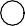 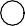 essential functions of the PHL?4. Did the COOP specifically include TB/mycobacteria	Yestesting services in case of a pandemic?	No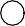 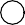 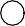 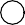 5. Did your PHL revise their COOP after the COVID-19	YesPandemic?	No6. Does the COOP now specifically include	YesTB/mycobacteria services in case of a pandemic?	NoPreviously available7. Did your PHL develop a COOP after the COVID-19	YesPandemic?	No8. Does the COOP now specifically include	Yes (Go to Question 27)TB/mycobacteria services in case of a pandemic?	No (Go to Question 27)9. Did your PHL have a continuity of operations plan	Yes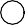 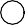 (COOP) in place before the natural disaster that	No established policy and guidance to continueessential functions of the PHL?10. Did the COOP specifically include TB/mycobacteria	Yestesting services in case of a natural disaster?	No11. Did your PHL revise their COOP after the natural	Yesdisaster?	No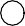 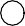 12. Does the COOP now specifically include	YesTB/mycobacteria services in case of a natural	Nodisaster?	Previously available13.Did your PHL develop a COOP after the natural	Yesdisaster?	No14. Does the COOP now specifically include	Yes (Go to Question 27)TB/mycobacteria services in case of a natural	No        (Go to Question 27) diiisaster?15.Did your PHL have a continuity of operations plan	Yes(COOP) in place before the interruption in service	No that established policy and guidance to continueessential functions of the PHL?16. Did the COOP specifically include TB/mycobacteria	Yestesting services in case of an interruption in	No service?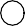 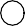 17. Did your PHL revise their COOP after the interruption	Yesin service?	No18. Does the COOP plan now specifically include	YesTB/mycobacteria services in case of an interruption	Noin service?	Previously available19. Did your PHL develop a COOP after the interruption in	Yesservice?	No20. Does the COOP plan now specifically include	Yes (Go to Question 27)TB/mycobacteria services in case of an interruption	No             (Go to Question 27)in service?21. Did your PHL have a continuity of operations plan	Yes(COOP) in place before this other event that	No established policy and guidance to continueessential functions of the PHL?22. Did the COOP specifically include TB/mycobacteria	Yestesting services in case of this other event?	No23. Did your PHL revise their COOP after this other	Yesevent?	No24. Does the COOP now specifically include	Yes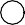 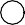 TB/mycobacteria services in case of this other event?	NoPreviously available25. Did your PHL develop a COOP after this other event?	Yes No26. Does the COOP now specifically include	YesTB/mycobacteria services in case of this other event?	No27. Does your PHL COOP identify responsible persons to	Yesoversee essential functions of each laboratory	No section/department in case of an emergency event?28. Please select the type of event(s) that interrupted in-house TB/mycobacteriology testing for greater than 48 hours in the last 3 years. Select all that apply.COVID-19 Pandemic (Go to Question 30)Flooding (Go to Question 32)Tornados/Windstorms (Go to Question 34)Hurricane (Go to Question 36)Winter/Ice Storms (Go to Question 38)Fires (Go to Question 40)Earthquakes (Go to Question 42)Facility issues (e.g., flooding due to frozen pipes or pipe breaks, shutdown)(Go to Question 44)Equipment failure/maintenance (e.g. biological  safety cabinet, MGIT, Xpert, negative pressure, BSL-3 cleaning/maintenance)(Go to Question 46)Other (Go to Question 29)No interruptions occurred (Go to Question 50)29. Please describe this other event: 								        (Go to Question 48)30. For how long were your TB testing services impacted	Less than 72 hours by the COVID-19 Pandemic?	More than one weekMore than two weeks More than one month More than six months More than one year31. Was the PHL COOP activated for the	Yes (Go to Question 50)TB/mycobacteriology laboratory due to the COVID-19	No (Go to Question 50)Pandemic?	There was no COOP in place for this event	(Go to Question 50)32. For how long were your TB testing services impacted	Less than 72 hours by flooding?	More than one weekMore than two weeks More than one month More than six months More than one year33. Was the PHL COOP activated for the	Yes (Go to Question 50)TB/mycobacteriology laboratory due to the flooding?	No (Go to Question 50)There was no COOP in place for this event(Go to Question 50)34. For how long were your TB testing services impacted	Less than 72 hours by tornados/windstorms?	More than one weekMore than two weeks More than one month More than six months More than one year35. Was the PHL COOP activated for the	Yes (Go to Question 50)TB/mycobacteriology laboratory due to the	No (Go to Question 50)tornados/windstorms?	There was no COOP in place for this event	(Go to Question 50)36. For how long were your TB testing services impacted	Less than 72 hours by hurricanes?	More than one weekMore than two weeks More than one month More than six months More than one year37. Was the PHL COOP activated for the	Yes (Go to Question 50)TB/mycobacteriology laboratory due to the hurricane?	No (Go to Question 50)There was no COOP in place for this event(Go to Question 50)38. For how long were your TB testing services impacted	Less than 72 hours by winter/ice storms?	More than one weekMore than two weeks More than one month More than six months More than one year39. Was the PHL COOP activated for the  	Yes (Go to Question 50)TB/mycobacteriology laboratory due to the winter/ice storms?	No (Go to Question 50)There was no COOP in place for this event(Go to Question 50)40. For how long were your TB testing services impacted	Less than 72 hours by fires?	More than one weekMore than two weeks More than one month More than six months More than one year41. Was the PHL COOP activated for the	Yes (Go to Question 50)TB/mycobacteriology laboratory due to the fire?	No (Go to Question 50)There was no COOP in place for this event(Go to Question 50)42. For how long were your TB testing services impacted	Less than 72 hours by the earthquake?	More than one weekMore than two weeks More than one month More than six months More than one year43. Was the PHL COOP activated for the	    Yes (Go to Question 50)TB/mycobacteriology laboratory due to the earthquake?	No Yes (Go to Question 50)There was no COOP in place for this event(Go to Question 50)44. For how long were your TB testing services impacted	Less than 72 hours by facility issues (e.g., flooding due to frozen	More than one weekpipes or pipe breaks, shutdown)?	More than two weeks More than one month More than six months More than one year45. Was the PHL COOP activated for the	Yes (Go to Question 50)TB/mycobacteriology laboratory due to these facility	No (Go to Question 50)issues?	There was no COOP in place for this event	(Go to Question 50)46. For how long were your TB testing services impacted	Less than 72 hours by equipment failure/maintenance (e.g., biological	More than one weeksafety cabinet, MGIT, Xpert, negative pressure,	More than two weeksBSL-3 cleaning/maintenance)?	More than one month More than six months More than one year47. Was the PHL COOP activated for the	Yes   (Go to Question 50)TB/mycobacteriology laboratory due to this equipment	No (Go to Question 50)failure/maintenance?	There was no COOP in place for this event	(Go to Question 50)48. For how long were your TB testing services impacted	Less than 72 hours by other events?	More than one weekMore than two weeks More than one month More than six months More than one year49. Was the PHL COOP activated for the	Yes (Go to Question 50)TB/mycobacteriology laboratory due to this other	No (Go to Question 50)event?	There was no COOP in place for this event	(Go to Question 50)50. Does the PHL COOP identify an organization that has	Yes (Go to Question 51)the facilities to perform TB services (referral	No       (Go to Question 52)testing) in case of emergency events?51. What type of laboratory is the referral organization?	PHL Academic Commercial52. Is there a formal Memo of Understanding (MOU) or Memo	There is a formal agreementof Agreement (MOA) in place as part of the COOP or	There is an informal agreement is the agreement informal?53. How often is the PHL COOP TB/mycobacteriology section	Every six months of the COOP reviewed?	Once a yearNot certain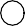 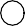 Not routinely reviewed54. Please providethe name of the state/local PHL you are affiliated	 	 with.Thank you for completing the survey. Upon submission, you will receive an email confirmation with a copy of your responses.